CONTRATO Nº 085/2023AQUISIÇÃO DE LIVROS PARA A SECRETARIA DE EDUCAÇÃOVINCULADO A DISPENSA 045/2023CONTRATANTE: MUNICÍPIO DE ARROIO DOS RATOS/RS, pessoa jurídica de direito público interno, registrado perante o CNPJ sob o nº 88.363.072/0001- 44, isento de Inscrição Estadual, estabelecido no Largo do Mineiro, nº 135, Arroio dos Ratos, RS, representado por seu Prefeito Municipal SR. JOSÉ CARLOS GARCIA DE AZEREDO, de nacionalidade brasileira, com residência e domicílio em Arroio dos Ratos/ RS, carteira de identidade nº. 1021418817, expedida pela SJS/RS e CPF nº. 186.583.500-53, abaixo assinado. CONTRATADA: STEPHANI PAULA DALMORO, CNPJ: 44.484.324/0001-18, situado na AV. Presidente Franklin Roosevelt, 1351, Porto Alegre/RS, CEP 90230-002 representada por  STEPHANI PAULA DALMORO,  portadora de Rg nº 9112350237, residente em Porto Alegre-RS, abaixo assinada.As partes acima qualificadas têm entre si, certas e ajustadas o presente contrato, vinculado a Dispensa n° 045/2023, o qual reger-se-á pela Lei Federal nº. 8.666/93, alterações posteriores, Lei complementar 123/2006, bem como mediante as seguintes cláusulas e condições:CLÁUSULA PRIMEIRA – O contratado se compromete a fornecer os exemplares conforme descrito abaixo:SECRETARIA MUNICIPAL DE EDUCAÇÃO – SOLICITAÇÃO N° 085/2023: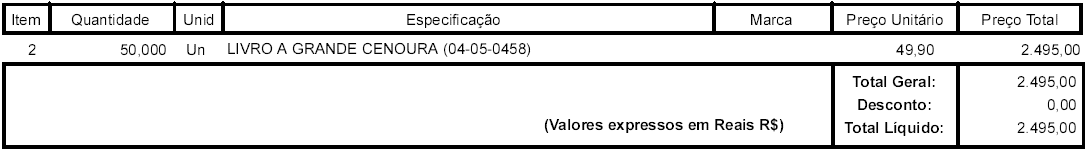 CLÁSULA SEGUNDA - O Contratado responsabiliza-se pela entrega do objeto 1.1 deste contrato, e exclusivamente pelas despesas realizadas durante a entrega pactuada, assim como por todos os encargos trabalhistas, previdenciários, cíveis e tributários, tais como indenizações, férias, seguro de acidente de trabalho, enfermidade, repouso semanal, FGTS e contribuições para a previdência social decorrentes das relações que ajustar com empregados ou prepostos seus eventualmente utilizados para auxiliar na prestação dos serviços em tela, ou decorrentes de danos por qualquer razão causados a terceiros, sem qualquer responsabilidade solidária da CONTRATANTE, aos quais desde logo, nesta, assegura o direito de regresso contra o CONTRATADO, em vindo a ser solidaria ou subsidiariamente responsabilizada.CLÁSULA TERCEIRA – Os produtos serão entregues nos locais conforme especificado na solicitação nº 085, neste município de Arroio dos Ratos, após o recebimento da Autorização de Fornecimento, emitida pelo Departamento de Compras.CLÁUSULA QUARTA - O CONTRATADO receberá pela execução do serviço o valor total de R$ 2.495,00 (Dois mil, quatrocentos e noventa e cinco reais).PARÁGRAFO ÚNICO: despesa decorrente desta licitação correrá pela seguinte dotação orçamentária: SECRETARIA MUNICIPAL DE EDUCAÇÃOÓrgão: 06Unidade: 06.01Elemento: 3.3.90.30.00.00.00.00.0540/ 3.3.90.39.00.00.00.00.0540Código Reduzido: 259/260CLÁUSULA QUINTA - Qualquer variação na forma do pagamento ajustada será feita mediante acordo escrito entre as partes, e será parte integrante do Contrato, observadas as condições legais estabelecidas, ressalvadas as alterações unilaterais permitidas à Administração (art. 65, inciso I).PARÁGRAFO PRIMEIRO: O Contrato poderá ser alterado nos seguintes casos:I - Unilateralmente, pela contratante;II - Por acordo das partes;PARÁGRAFO SEGUNDO: Quaisquer tributos ou encargos legais, criados, alterados ou extintos, após a assinatura do Contrato, de comprovada repercussão nos preços contratados, implicarão na revisão destes, para mais ou para menos, conforme o caso.PARÁGRAFO TERCEIRO: O inadimplemento de qualquer das condições ora avençadas, bem como a inexecução total ou parcial do Contrato pelo CONTRATADO enseja sua rescisão, com todos os ônus e consequências daí decorrentes, tanto contratuais como as previstas em Lei.CLÁUSULA SEXTA - As multas serão descontadas dos pagamentos ou da garantia do respectivo contrato e quando for o caso, cobradas judicialmente.PARÁGRAFO PRIMEIRO: Pelo não cumprimento das obrigações assumidas a CONTRATADA sujeitar-se-á às seguintes sanções além das responsabilidades por perdas e danos:Ao fornecedor, total ou parcialmente inadimplente, serão aplicadas as seguintes penalidades:Multa de até 0,5% (meio por cento), por dia de atraso, limitando esta a 15 (quinze) dias, após o qual será considerado inexecução contratual. Multa de 8% (oito por cento) no caso de inexecução parcial do contrato cumulada com a pena de suspensão do direito de licitar e o impedimento de contratar com a administração pelo prazo de 01 (um) ano.             Multa de 15% (quinze por cento) no caso de inexecução total do contrato, cumulada com a pena de suspensão do direito de licitar e o impedimento de contratar com a administração pelo prazo de 02 (dois) anos.As multas serão calculadas sobre o montante não adimplido do contrato.            Esgotados todos os prazos recursais a Administração, no prazo de 05 (cinco) dias, convocará o licitante vencedor para assinar o contrato, sob pena de decair do direito à contratação, sem prejuízos das sanções previstas no art. 81 da Lei Federal nº 8.666/93.CLÁUSULA SÉTIMA - O prazo de vigência do contrato será da assinatura do mesmo até a entrega total dos itens  constantes no objeto 1.1.CLAUSULA OITAVA - A fiscalização da execução do presente contrato ficará a cargo da Secretaria Municipal de Educação pela servidora Debora Tolotti.  Após a conferência do serviço constante no objeto 1.1, os mesmos deverão enviar ao Setor de Compras e Licitações um relatório confirmando se os itens estão atendendo as exigências Contratuais, bem como a cópia da Nota Fiscal.	As partes elegem de comum acordo o Foro da Comarca de São Jerônimo para dirimir eventuais dúvidas oriundas do presente contrato, que não forem resolvidas administrativamente.	                  E por estarem justos e contratados, assinam o presente contrato em 03 (três) vias de igual teor na presença das testemunhas abaixo.   Arroio dos Ratos,22 de junho de 2023.JOSÉ CARLOS GARCIA DE AZEREDOCONTRATANTESTEPHANI PAULA DALMOROCONTRATADAMARIA HELENA MENEZES SILVEIRASECRETÁRIA MUNICIPAL DE EDUCAÇÃOTestemunhas:1)_______________________2)_______________________